от 14августа 2020 года №5О назначении и проведении общественных обсуждений по вопросу внесения изменений в Правила землепользования и застройкиВ соответствии с Положением о порядке организации и проведения общественных обсуждений по вопросам градостроительной деятельности на территории муниципального образования «Красномостовское сельское поселение» от 29.03.2019 № 156, в целях выявления общественного мнения по проекту решения Собрания депутатов Красномостовского сельского поселения «О внесении изменений в решение Собрания депутатов Красномостовскогосельского поселения от 14.02.2013 № 136 «Об утверждении Правил землепользования и застройки муниципального образования «Красномостовское  сельское поселение»:1.	Назначить общественные обсуждения по вопросу внесения изменений в Правила землепользования и застройки на территории Красномостовского сельского поселения.2.	Комиссии по подготовке проекта правил землепользования 
и застройки Красномостовского сельского поселения  провести общественные обсуждения с 14 августа по 14 октября 2020 г. (включительно) по адресу: Республика Марий Эл, Килемарский район, 
п. Красный Мост, ул. Центральная, д.8.3.	Прием письменных предложений по вопросу общественных обсуждений осуществляется по адресу:Республика Марий Эл,Килемарский район, п. Красный Мост, ул. Школьная, д.8.4.	Настоящее распоряжение обнародовать на информационном стенде и разместить на официальном сайте Красномостовской сельской администрации в информационно-телекоммуникационной сети «Интернет».5.	Контроль за исполнением настоящего распоряжения оставляю за собой.Глава Красномостовской сельской администрации					         В.И. ЛопатниковМАРЫ ЭЛ РЕСПУБЛИКӸШТӸШӸ КИЛЕМАР МУНИЦИПАЛЬНЫЙ РАЙОНЫН КРАСНЫЙ МОСТ СОЛААДМИНИСТРАЦИЖӸКРАСНОМОСТОВСКАЯ СЕЛЬСКАЯ АДМИНИСТРАЦИЯ КИЛЕМАРСКОГО МУНИЦИПАЛЬНОГО РАЙОНА РЕСПУБЛИКИ МАРИЙ ЭЛРАСПОРЯЖЕНИРАСПОРЯЖЕНИЕ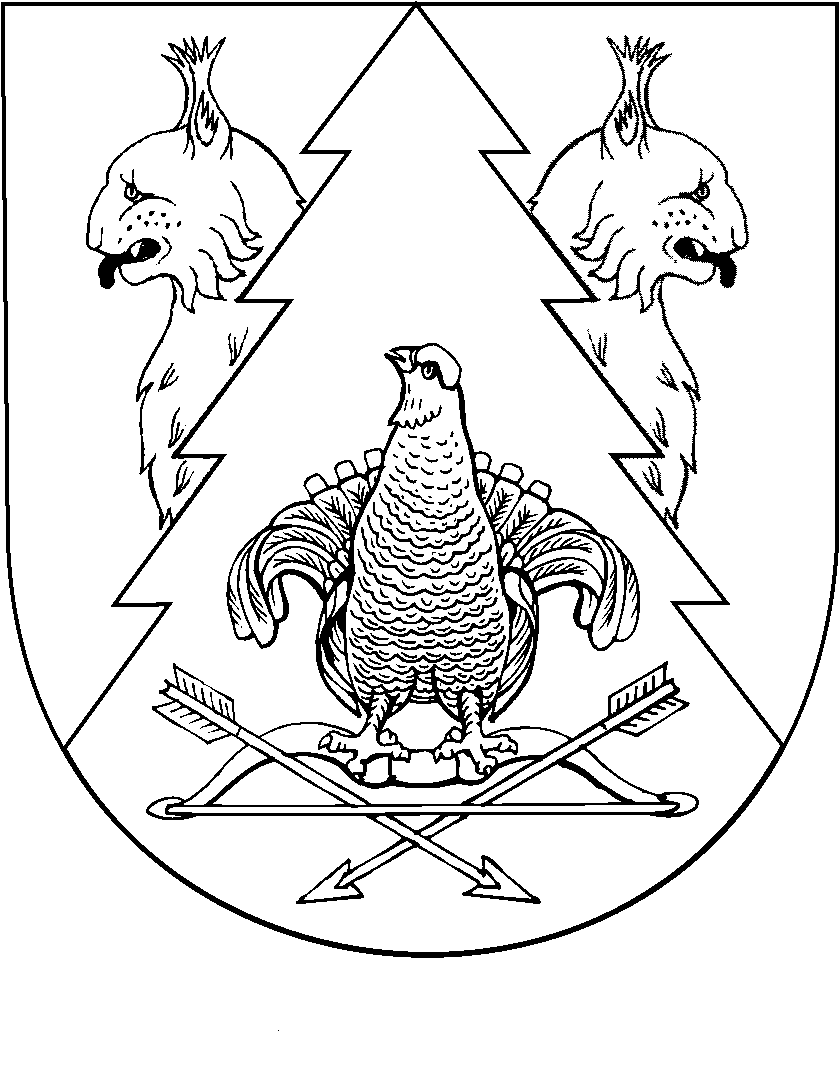 